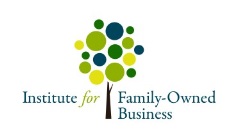 IFOB PROGRAM APPLICATIONUpon completion please submit to catherine@fambusiness.orgProgram Title: ____________________________________________________________________________________Goals & Objectives (What is the ‘take away’ from this program?): ___________________________________________________________________________________________________________________________________________Program Description: _________________________________________________________________________________________________________________________________________________________________________________________________________________________________________________________________________________Agenda (include times) and Length of Program:  ___________________________________________________________________________________________________________________________________________________________________________________________________________________________________________________________________________________________________Have you presented this program before?  If so, where, when and how well was it attended?________________________________________________________________________________________________________________________________________________________________________________________________Equipment/Venue/AV Requests: ________________________________________________________________________________________________________________________________________________________________________________________________Estimated Expenses: _______________________________________________________________________________Contact Person and Contact Information: ______________________________________________________________Preference for Program Timing (Month, Year): __________________________________________________________Two References (name and contact information): ________________________________________________________________________________________________________________________________________________________________________________________________Please attach Speaker(s)’ Bio(s) and photograph.P.O. Box 3364 ● Portland ● Maine ● 04104 ● 207-798-2667 ● www.fambusiness.org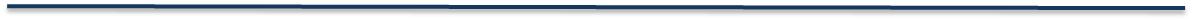 